撮影届出書（中ホール）（あて先）　公益財団法人浜松市文化振興財団◆別紙資料等がある場合は、併せてご提出ください。   　◆撮影届出書ご提出後に内容が変更になりましたら、事前にご連絡ください。公益財団法人浜松市文化振興財団　アクトシティ浜松〒430-7790　静岡県浜松市中区板屋町111-1                   TEL053-451-1111　FAX053-451-1123　E-mail hall@actcity.jp  HP https://www.actcity.jp/回  　覧回  　覧回  　覧課長担当担当委託届出年月日　　　　　 年　　月　　日（　　）届出年月日　　　　　 年　　月　　日（　　）届出年月日　　　　　 年　　月　　日（　　）届出年月日　　　　　 年　　月　　日（　　）届出年月日　　　　　 年　　月　　日（　　）届出年月日　　　　　 年　　月　　日（　　）2022.42022.42022.4公演名：公演名：公演名：公演名：公演名：公演名：公演名：公演名：公演名：実施日時【機材搬入、仕込み】年　　月　　日（　　）　　時から　年　　月　　日（　　）　　時まで【撮影】年　　月　　日（　　）　　時から　年　　月　　日（　　）　　時まで【機材搬入、仕込み】年　　月　　日（　　）　　時から　年　　月　　日（　　）　　時まで【撮影】年　　月　　日（　　）　　時から　年　　月　　日（　　）　　時まで【機材搬入、仕込み】年　　月　　日（　　）　　時から　年　　月　　日（　　）　　時まで【撮影】年　　月　　日（　　）　　時から　年　　月　　日（　　）　　時まで【機材搬入、仕込み】年　　月　　日（　　）　　時から　年　　月　　日（　　）　　時まで【撮影】年　　月　　日（　　）　　時から　年　　月　　日（　　）　　時まで【機材搬入、仕込み】年　　月　　日（　　）　　時から　年　　月　　日（　　）　　時まで【撮影】年　　月　　日（　　）　　時から　年　　月　　日（　　）　　時まで主 催 者団体名氏　名電　話団体名氏　名電　話内容内容カメラ音声ライン三脚用途用途用途責任者□ビデオ□ビデオ台□ 要□ 不要□ 有□ 無□ 記録用　　／　　□報道用□ 配信用□ライブ配信 　□収録後日配信 施設の回線の使用 □有　□無□ 他（　　　　　）□ 記録用　　／　　□報道用□ 配信用□ライブ配信 　□収録後日配信 施設の回線の使用 □有　□無□ 他（　　　　　）□ 記録用　　／　　□報道用□ 配信用□ライブ配信 　□収録後日配信 施設の回線の使用 □有　□無□ 他（　　　　　）会社名氏　名電　話□写真□写真台□ 有□ 無□ 記録用□ 報道用□ 他（　　　　　）□ 記録用□ 報道用□ 他（　　　　　）□ 記録用□ 報道用□ 他（　　　　　）会社名氏　名電　話◆実施場所をご記入下さい（付図　有　/　無 ）※通路は避難経路により三脚等を設置しての撮影はできません。三脚等を使用する場合は客席内に撮影場所を設けて下さい。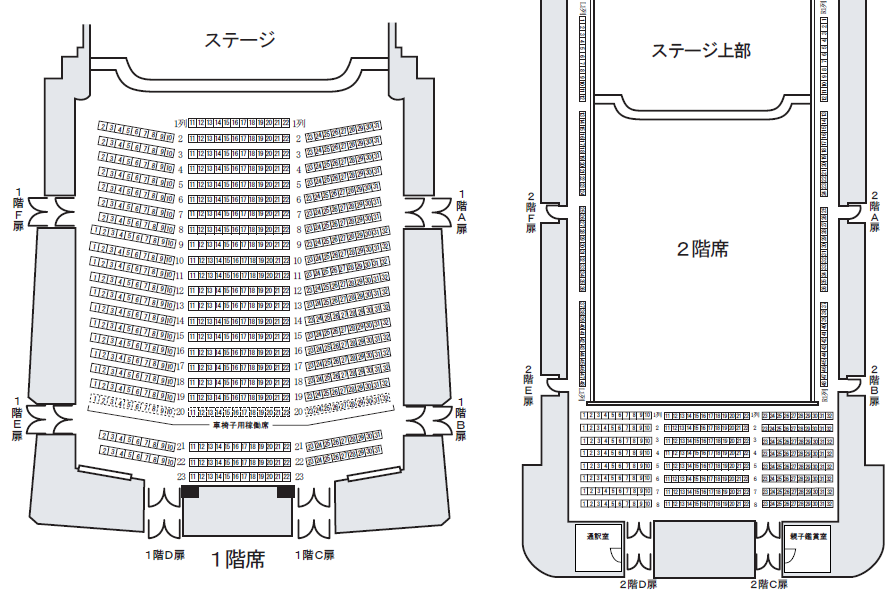 ◆実施場所をご記入下さい（付図　有　/　無 ）※通路は避難経路により三脚等を設置しての撮影はできません。三脚等を使用する場合は客席内に撮影場所を設けて下さい。◆実施場所をご記入下さい（付図　有　/　無 ）※通路は避難経路により三脚等を設置しての撮影はできません。三脚等を使用する場合は客席内に撮影場所を設けて下さい。◆実施場所をご記入下さい（付図　有　/　無 ）※通路は避難経路により三脚等を設置しての撮影はできません。三脚等を使用する場合は客席内に撮影場所を設けて下さい。◆実施場所をご記入下さい（付図　有　/　無 ）※通路は避難経路により三脚等を設置しての撮影はできません。三脚等を使用する場合は客席内に撮影場所を設けて下さい。◆実施場所をご記入下さい（付図　有　/　無 ）※通路は避難経路により三脚等を設置しての撮影はできません。三脚等を使用する場合は客席内に撮影場所を設けて下さい。◆実施場所をご記入下さい（付図　有　/　無 ）※通路は避難経路により三脚等を設置しての撮影はできません。三脚等を使用する場合は客席内に撮影場所を設けて下さい。◆実施場所をご記入下さい（付図　有　/　無 ）※通路は避難経路により三脚等を設置しての撮影はできません。三脚等を使用する場合は客席内に撮影場所を設けて下さい。◆実施場所をご記入下さい（付図　有　/　無 ）※通路は避難経路により三脚等を設置しての撮影はできません。三脚等を使用する場合は客席内に撮影場所を設けて下さい。